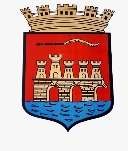 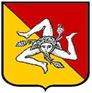 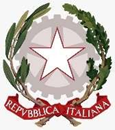 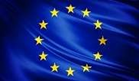 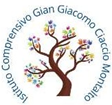 	ISTITUTO COMPRENSIVO“Gian Giacomo Ciaccio Montalto”Via Tunisi, 37 - 91100 TRAPANI – Tel 0923 20106CF: 80004160810 - C.M.: TPIC836004e-mail tpic836004@istruzione.it – e-mail tpic836004@pec.istruzione.it www.icciacciomontalto.edu.ita.s. 2023/2024Trapani, 19/04/2024Circ. n.  161 /2024		Ai Docenti                                                                                                                                                 Ai GenitoriAl Personale ATASito WebOggetto: Uscita anticipata per Assemblea Sindacale 22.04.2024Lunedì 22/04/2024 le lezioni termineranno come di seguito per assemblea sindacale del personale docente e ATASCUOLA DELL’INFANZIAVIA TUNISI:Tutte le sezioni seguiranno orario regolare.PLESSO MAURO ROSTAGNO:La sez. F esce alle 12.00 e rientra alle 14.00.La sez. E esce alle 12.00 e rientra alle 14.00.La sez. G esce alle ore 12.00 e rientra alle 14.00.La sez. H farà orario regolarePLESSO RITA ATRIATutte le sezioni usciranno alle ore 12.00PLESSO VERGALa sezione esce alle ore 12.00SCUOLA PRIMARIAVIA TUNISI:La classe 4^A uscirà alle ore 12.10Tutte le altri classi seguiranno orario regolarePLESSO MAURO ROSTAGNO:La classe 4C uscirà alle ore 12.10 e rientrerà alle ore 14.10La classe 1C uscirà alle ore 12.10 e rientrerà alle ore 14.10Tutte le altri classi seguiranno orario regolarePLESSO RITA ATRIALa classe 4^E, uscirà alle ore 12:05Tutte le altre classi seguiranno orario regolarePLESSO VERGALe classi 3 A e 5 A usciranno alle ore 12.00 e rientreranno alle ore 14.00La classe 2 A uscirà alle ore 13.00 e rientrerà alle ore 14.00Tutte le altre classi seguiranno orario regolareSCUOLA SECONDARIAVIA TUNISI:La classe 1 D uscirà alle ore 12.00.Tutte le altre classi seguiranno orario regolarePLESSO MAURO ROSTAGNO:Le classi 1 A e 1C usciranno alle ore 12.00.Tutte le altre classi seguiranno orario regolareIl Dirigente Scolastico Dott.ssa Anna Maria Sacco